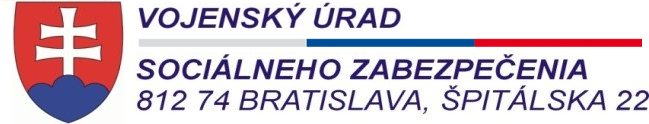 Prehľad voľných termínov na rodinnú rekreáciu                                platný ku dňu 9.10.2020                        V prípade záujmu prosím o tel. dohovor na tel. č. 0960 316 065.P. č.Voľný termín turnusov rodinnej rekreácie na pridelenie poukazuVoľný termín turnusov rodinnej rekreácie na pridelenie poukazuPočet osôbPoznámkyP. č.oddoPočet osôbPoznámkyHotel Granit Smrekovica Hotel Granit Smrekovica Hotel Granit Smrekovica Hotel Granit Smrekovica Hotel Granit Smrekovica 1.02.11.2020 09.11.2020302.09.11.202016.11.2020253.16.11.202023.11.2020254.23.11.202030.11.2020305.30.11.202007.12.2020296.07.12.202014.12.2020257.21.12.202028.12.202045Hotel Granit Tatranské Zruby - klimatické kúpele Hotel Granit Tatranské Zruby - klimatické kúpele Hotel Granit Tatranské Zruby - klimatické kúpele Hotel Granit Tatranské Zruby - klimatické kúpele Hotel Granit Tatranské Zruby - klimatické kúpele 1.02.11.2020 09.11.202022.09.11.202016.11.202043.30.11.202007.12.202064.07.12.202014.12.2020285.14.12.202021.12.2020386.21.12.202028.12.202032Hotel Granit Piešťany - kúpeľný ústav Hotel Granit Piešťany - kúpeľný ústav Hotel Granit Piešťany - kúpeľný ústav Hotel Granit Piešťany - kúpeľný ústav Hotel Granit Piešťany - kúpeľný ústav 1.9.11.202016.11.202022.07.12.202014.12.2020863.14.12.202021.12.202076Hotel Granit Nová PoliankaHotel Granit Nová PoliankaHotel Granit Nová PoliankaHotel Granit Nová PoliankaHotel Granit Nová Polianka1.19.10.202026.10.2020402.26.10.20202.11.2020253.02.11.2020 09.11.2020354.09.11.202016.11.2020305.16.11.202023.11.2020206.23.11.202030.11.2020257.30.11.202007.12.2020458.07.12.202014.12.202050